Biologija 8.a  – navodila za šolsko uro v četrtek 14. 5.Rešitve naloge 15 iz prejšnjih navodil.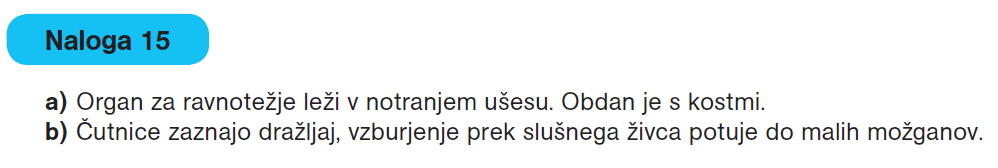 Napišite nov naslov in razlago v zvezek: ČUTILO ZA OKUS: Oglej si kratek film v I-Rokus Plus – OKUŠAMhttps://www.irokusplus.si/vsebine/irp-bio8/#S pomočjo slike v DZ reši nalogo 16 na str: 15.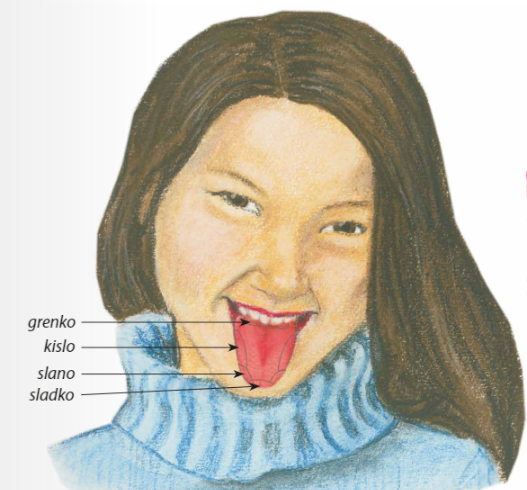 Rešitve 16 naloge: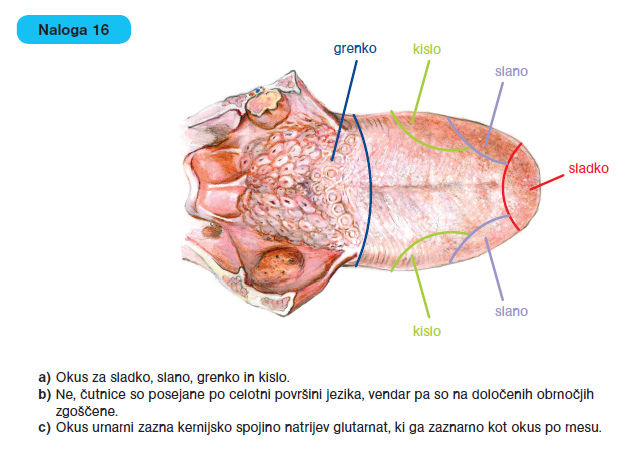 Napišite razlago v zvezek: Čutilo za okus je na nekaterih predelih jezika, z njim zaznamo raztopljene kemične snovi v tekočini (slini).Okušalne brbončice za različne okuse so razpršene po celi površini jezika, na nekaterih območjih pa se nahajajo v večjem številu (spredaj sladko, ob strani slano in kislo, zadaj grenko).Okušalne čutnice so krožno zbrane v popkih v jarku na robu vsake brbončice. Slina (izločajo jo žleze slinavke) sem prinese raztopljene snovi in vzdražijo okušalne čutnice. Vzdražene čutnice  signal po živcu sporočijo v možgane. Jezik ima tudi čutnice za toplo, hladno, tip in bolečino. Reši nalogo 17 v DZ na str: 16.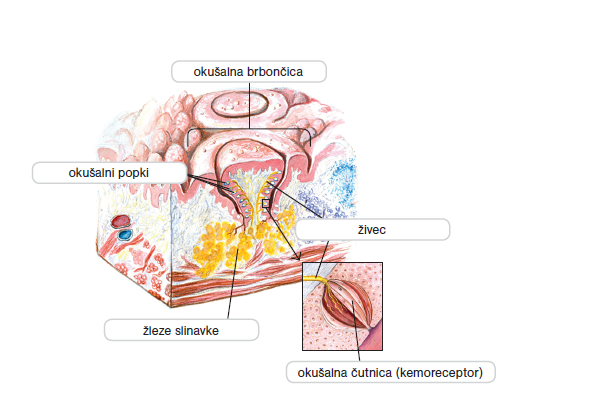 Rešitve 17 naloge (del je že zgoraj na sliki).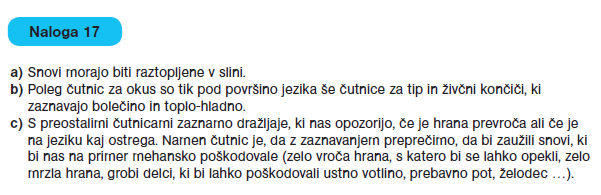 Ponovite spodnja dva pojma, ju pojasnite in zapišite v zvezek.ČUTILA – ___________________________________________________________ ČUTNICA ali RECEPTOR – ___________________________________________________________________ČUTILA - Obveščajo možgane o spremembah v okolju. ČUTNICA ali RECEPTOR - celica, ki sprejme dražljaj iz okolja, ga preoblikuje v živčni impulz in prenese na čutilno živčno celico, ta pa dalje v možgane.